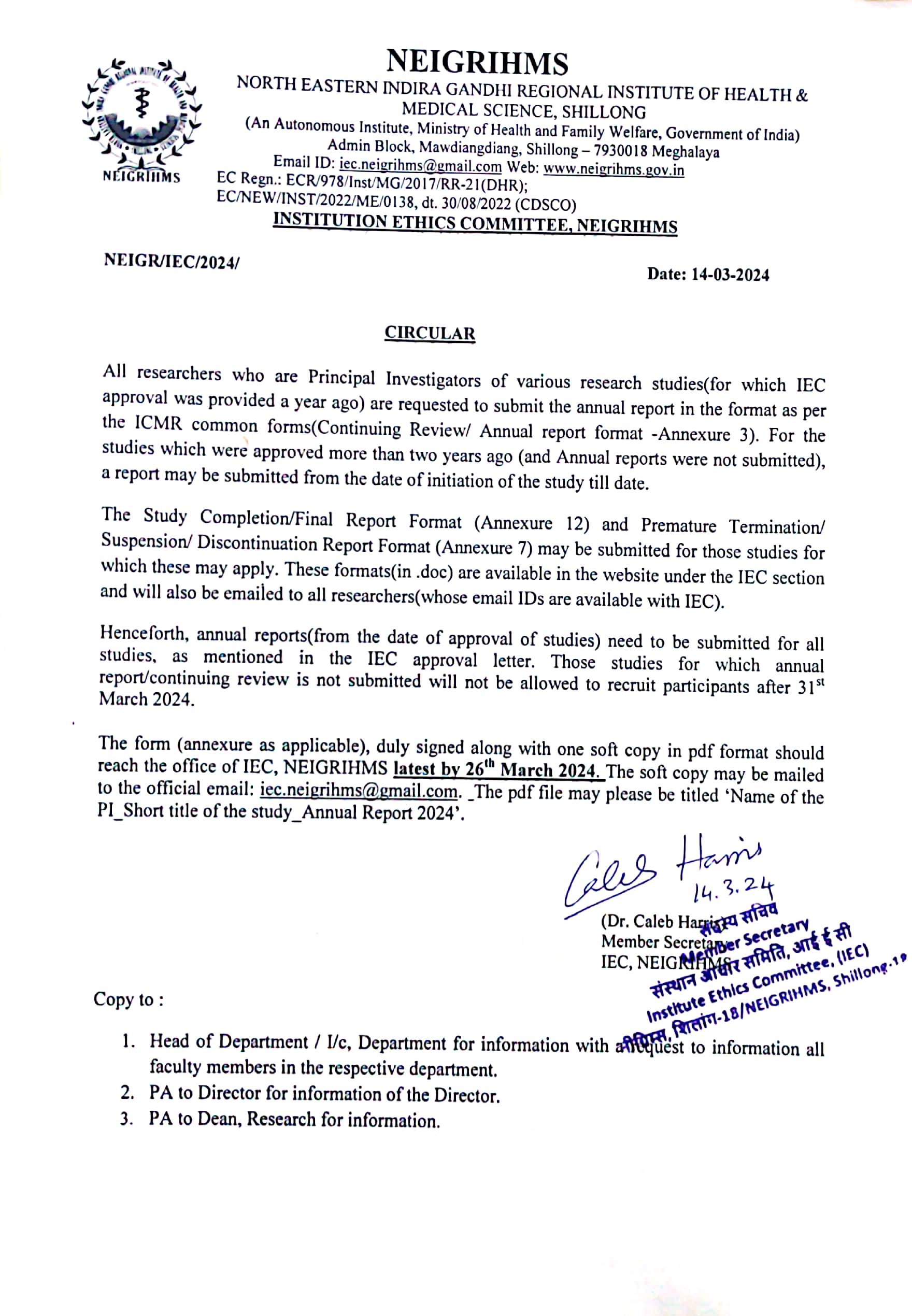 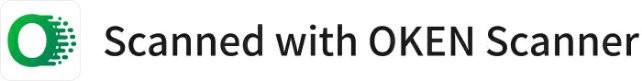 (Annexure 3)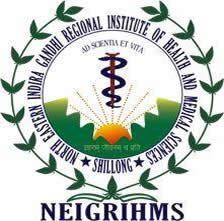 Continuing Review/Annual Report FormatNorth Eastern Indira Gandhi Regional Institute of Health & Medical Sciences (An Autonomous Institute, Ministry of Health and Family Welfare, Government ofIndia)Mawdiangdiang, Shillong (Meghalaya) – 793018 India (www.neigrihms.gov.in) Email id: iec.neigrihms@gmail.com; EC Ref. No.:(for office use)*The annual report must be duly submitted no later than 30 days before the annual year's completion.Title of study:               Principal Investigator (Name, Designation and Affiliation):IEC Reference No : (Project No.)Date of EC Approval:	Duration of Approval(months/year):Date of Start of study:		          Proposed date of Completion: Period of Continuing Report: 	To 	Does the study involve recruitment of participants? (Yes/No):If yes, Total number expected:No. Screened:	No. Enrolled:Enrolment status(ongoing/completed/stopped):Report of DSMB16 (Yes/No/NA):Any other remark:Have any participants withdrawn from this study since the last approval? (Yes/No/NA): If yes, total number withdrawn and reasons:Is the study likely to extend beyond the stated period?17 (Yes/No): If yes, please provide reasons for the extension:Have there been any amendments in the search protocol/informed consent document (ICD) during the past approval period? (Yes/No):If No, skip to item no. 6If yes, date of approval for protocol and ICD:In case of amendments in the research protocol/ICD, was re-consent sought from participants? (Yes/No):If yes, when/how:*Please delete whichever is not applicable.Version 2.00116In case there is a Data Safety Monitoring Board (DSMB)for the study provide a copy of the report from the DSMB. If not write NA.17Problems encountered since the last continuing review application with respect to implementation of the protocol as cleared by the ECVersion 2.001Is there any new information available that changes the benefits-risk analysis of human participants involved in this study? (Yes/No):      If yes, discuss in details:Have any ethical concerns occurred during this period? (Yes/No)      If yes, give details:a) Have any adverse events been noted since the last review? (Yes/No):                  Described in brief:                                     b)Have any SAEs occurred since last review? (Yes/No):              If yes, number of SAEs:	Type of SAEs: c) Is the SAE related to the study? (Yes/No):                                        Have you reported the SAE to EC? (Yes/No):     If no, state reasons:Has there been any protocol deviations/violations that occurred during this period? (Yes/No):     If yes, number of deviations:     Have you reported the deviations to EC? (Yes/No):     If no, state reasons:In case of multicentric trials, whether reports of off-site SAEs have been submitted to the EC (Yes/No/NA):Are there any publications or presentations during this period? (Yes/No):        If yes, give details:Brief summary of the study (up to 500 words) (to briefly described the status, findings, activities undertaken, any deviations or changes, special mentions etc.):Version 2.002Signature of PI:	Date:Version 2.003(Annexure 7)Premature Termination/Suspension/Discontinuation Report FormatNorth Eastern Indira Gandhi Regional Institute of Health & Medical Sciences(An Autonomous Institute, Ministry of Health and Family Welfare, Government of India) Mawdiangdiang, Shillong (Meghalaya) – 793018 India (www.neigrihms.gov.in)Email id: iec.neigrihms@gmail.com; EC Ref. No.:(for office use)Title of the study:Principal Investigator (Name, Designation and Affiliation):Date of IEC Approval:	                           Date of start of study:Date of Last Progress Report Submitted to EC:Date of Termination/suspension/discontinuation:Select the appropriate: -                  PrematureTermination(yes/No/NA):Suspension (yes/ No/NA) :                  Discontinuation:(Yes/No/NA): Reason for Termination/Suspension/Discontinuation:   Action taken post Termination/ Suspension/ Discontinuation:Plans for post study follow up/withdrawal21(if any):Details of study participants: Total participants to be recruited:	Screened:                 Screen failures:                                                     Enrolled:              Consent Withdrawn:              Reason (Give details):          Withdrawn by PI:          Reason(Give details): Active on treatment:	                         Completed treatment:           Participants on Follow-up:                                   Participants lost follow up: Any other:	                         No. of drop   outs:          Reasons for each drop-out:Version 2.001Total Number of SAEs reported till date in the study:  Have any unexpected adverse events or outcomes observed in the study been reported to the EC? (yes/No)Have there been participant complaints or feedback about the study? (Yes/No):           If yes, provide details:21Describe post termination/suspension/discontinuation follow up plans if any. Also described any withdrawal plans for the study.Have there been any suggestions from the SAE Sub Committee? :(Yes/No)          If yes, have you implemented that suggestion? (Yes/No)Do the procedures for withdrawal of enrolled participants take into account their rights and welfare? (e.g., making arrangements for medical care of research participants) (Yes/No/NA):If yes, provide details:Summary of Results (if any):Signature of PI:	Date:Version 2.002(Annexure 12)Study completion/Final report formatNorth Eastern Indira Gandhi Regional Institute of Health & Medical Sciences(An Autonomous Institute, Ministry of Health and Family Welfare,Government of India)  Mawdiangdiang, Shillong (Meghalaya) – 793018 India (www.neigrihms.gov.in)Email id: iec.neigrihms@gmail.com; EC Ref. No.:(for office use)Title of the study:Principal Investigator (Name, Designation and Affiliation):IEC reference No :(Project No)Date of IEC Approval:Date of Start of Study:	Date of study completion:     Date of Start of Study:	Date of study completion:Provide details of:Total no. of study participants approved by the EC for recruitment:Total no. of study participants recruited:Total no of participants withdrawn from the study (if any): Provide the reason for withdrawal of participants23:Describe in brief the publication/presentation/dissemination plans of the study findings: (Also, mention if both positive and negative results will be shared):Describe the main Ethical issue encountered in the study (if any):State the number (if any) of Deviations/violations/Amendments made to the study protocol during the study period       Deviations:	Violation:	Amendments:Describe in brief plans for archival of records/Record Retention:Is there a plan for post study follow -up (Yes/No):       If yes, describe in brief:Do you have plans for ensuring that the data from the study can be shared /accessed easily? (Yes/No):     If yes, describe in brief:Is there a plan for post study benefit sharing with the study participants? (Yes/No):    If yes, describe in brief:Describe results (summary) with Conclusion24:Number of SAEs that occurred in the study:Have all SAEs been intimated to the EC? (Yes/No):Is medical management or compensation for SAE provided to the participants? (Yes/No):   If yes, provide details:Signature of PI:                                                                                                        Date